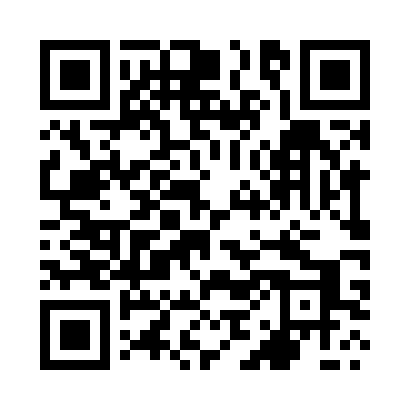 Prayer times for Doble, PolandMon 1 Apr 2024 - Tue 30 Apr 2024High Latitude Method: Angle Based RulePrayer Calculation Method: Muslim World LeagueAsar Calculation Method: HanafiPrayer times provided by https://www.salahtimes.comDateDayFajrSunriseDhuhrAsrMaghribIsha1Mon4:206:2712:595:257:319:312Tue4:176:2512:585:267:339:333Wed4:146:2212:585:277:359:364Thu4:116:2012:585:297:379:385Fri4:076:1712:585:307:399:416Sat4:046:1512:575:317:419:437Sun4:016:1312:575:337:439:468Mon3:576:1012:575:347:449:499Tue3:546:0812:565:357:469:5110Wed3:516:0512:565:377:489:5411Thu3:476:0312:565:387:509:5712Fri3:446:0112:565:397:5210:0013Sat3:405:5812:555:417:5410:0314Sun3:375:5612:555:427:5610:0615Mon3:335:5412:555:437:5710:0916Tue3:295:5112:555:447:5910:1217Wed3:265:4912:545:468:0110:1518Thu3:225:4712:545:478:0310:1819Fri3:185:4412:545:488:0510:2120Sat3:145:4212:545:498:0710:2421Sun3:115:4012:545:508:0910:2722Mon3:075:3812:535:528:1010:3123Tue3:035:3512:535:538:1210:3424Wed2:595:3312:535:548:1410:3725Thu2:545:3112:535:558:1610:4126Fri2:505:2912:535:568:1810:4527Sat2:465:2712:535:578:2010:4828Sun2:425:2512:525:598:2110:5229Mon2:415:2212:526:008:2310:5630Tue2:405:2012:526:018:2510:57